المـادة 1موضوع النظام وغايتهMOD	PRG/29/15	3.1	وُضع هذا النظام بهدف تسهيل التوصيل البيني وإمكانيات التشغيل البيني الاتصالات على الصعيد العالمي، وتشجيع التنمية المتسقة للوسائل التقنية وتشغيلها الفعال، وكذلك فعالية الخدمات الدولية للاتصالات وفائدتها وتيسّرها للجمهور.الأسباب:	يُقترح تغيير مصطلح "وسائل" إلى مصطلح "شبكات" توخياً لمزيد من الدقة. وينبغي أن تشمل لوائح الاتصالات الدولية "أمن" الخدمات.MOD	PRG/29/27	5.1	في إطار هذه اللوائح، يتوقف توفير وتشغيل الخدمات الدولية للاتصالات في كل علاقة على اتفاق متبادل بين.الأسباب:	يُقترح هذا التعديل لمواءمة الصياغة مع دستور الاتحاد وإظهار النماذج الحالية.المـادة 2تعريفاتMOD	PRG/29/314	1.2	اتصالات: كل إرسال أو بث أو استقبال لعلامات أو إشارات أو كتابات أو صور أو أصوات أو معلومات من أي نوع كانت بواسطة أنظمة سلكية أو راديوية أو بصرية أو غيرها من الأنظمة الكهرمغنطيسية.الأسباب:	إدخال التعبير "معالجة" له ما يبرره من الناحية التقنية علماً أنه ملازم لجميع حالات الإرسال أو البث أو الاستقبال.MOD	PRG/29/422	7.2	علاقة: يتعلق دائماً بخدمة :الأسباب:	يُقترح التحديث لإظهار النماذج التجارية الحالية.NOC	PRG/29/523	 أ )	وسيلة لتبادل حركة هذه الخدمة المحددة:-	بدارات مباشرة (علاقة مباشرة)،-	أو بواسطة نقطة عبور في بلد ثالث (علاقة غير مباشرة)،NOC	PRG/29/624	ب)	وعادةً، تصفية حسابات.المـادة 2تعريفاتADD	PRG/29/7#1097027B	12.2	أسعار إنهاء النداء: سعر تحدده إدارة/وكالة تشغيل معترف بها عند المقصد لإنهاء الحركة الواردة بغض النظر عن المنشأ.الأسباب:	ينبغي إدراج المصطلح في لوائح الاتصالات الدولية لإظهار النماذج التجارية الحالية.ADD	PRG/29/8#1097827F	16.2	الاحتيال: استعمال أي من موارد الاتصالات أو خدماتها بنية عدم الدفع أو بدون الدفع على النحو السليم أو بدون الدفع إطلاقاً أو بحمل شخص آخر على الدفع أو باستعمال خدعة بسوء نية أو بنية إجرامية للحصول على مكاسب مالية أو شخصية من استعمال هذه المرافق أو الموارد أو الخدمات.الأسباب:	من المناسب إدراج المصطلح في لوائح الاتصالات الدولية من أجل إظهار الاتفاقات التجارية المعيارية الحالية، ولا سيما حماية حقوق وكالات التشغيل المعترف بها ومصالحها.__________المؤتمر العالمي للاتصالات الدولية
لعام 2012 (WCIT-12)
دبي، 14-3 ديسمبر 2012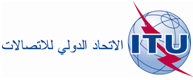 الجلسة العامةالوثيقة 29-A16 نوفمبر 2012الأصل: بالإسبانيةجمهورية باراغوايجمهورية باراغوايمقترحات بشأن أعمال المؤتمرمقترحات بشأن أعمال المؤتمر